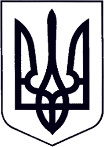 У К Р А Ї Н АЗАКАРПАТСЬКА ОБЛАСТЬМУКАЧІВСЬКА МІСЬКА РАДАВИКОНАВЧИЙ КОМІТЕТР І Ш Е Н Н Я02.06.2020		                             Мукачево                                                   №208Про визначення місця проживання та реєстрації дітей.Розглянувши заяву *** про визначення місця проживання та реєстрації дитини *** в м. Мукачеві, що винаймається,  без згоди батька дитини, ***, який знаходиться за межами України та внаслідок карантинних заходів щодо запобігання поширенню на території України гострої респіраторної хвороби COVID-19, спричиненої коронавірусом SARS-CoV-2 позбавлений можливості надання належно завіреного дозволу на реєстрацію дитини за новим місцем проживання,  враховуючи рішення комісії з питань захисту прав дитини Мукачівської міської ради від 28.05.2020 року, відповідно до ч.1 ст.161 Сімейного кодексу України, ст.ст.11,18 Закону України «Про охорону дитинства», Порядку провадження органами опіки та піклування діяльності, пов’язаної із захистом прав дитини, затвердженого Постановою Кабінету Міністрів України № 866 від 24.09.2008 року «Питання діяльності органів опіки та піклування, пов’язаної із захистом прав дитини», керуючись пп.4 п. «б» ч.1 ст.34, ст.40, ч.1 ст.52, ч.6 ст.59 Закону України «Про місцеве самоврядування в Україні», виконавчий комітет Мукачівської міської ради вирішив: Визначити місце проживання дитини, ***  в м. Мукачеві, за умови збереження за ним, до набуття повноліття, права користування будинком *** Мукачівського району.*** провести реєстрацію свого місця проживання та місця проживання сина ***  в м. Мукачеві, без згоди батька дитини, ***.Контроль за виконанням цього рішення покласти на начальника служби у справах дітей виконавчого комітету Мукачівської міської ради О. Степанову.Міський голова								      А. БАЛОГА